Оборудование кабинета педагога-психолога 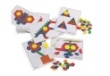 Пособие- Карточки для мозаики "геометрические фигуры".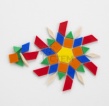 	Мозаика «Геометрические фигуры».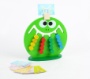 	Логическая игра «Лягушка».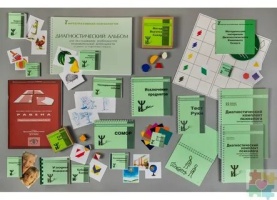 	Диагностический комплект Семаго (чемодан психолога).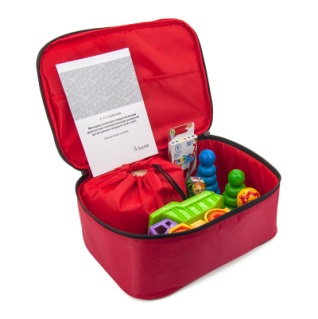 Психолого-педагогическая диагностика познавательного развития детей раннего возраста 2-3 лет (Методика Е. Стребелевой)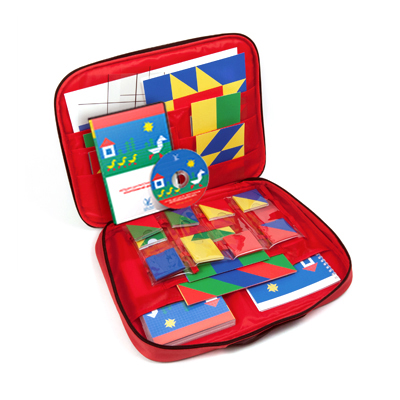 	Методика диагностики и коррекции конструктивной деятельности. (Методика Вялых О. А.)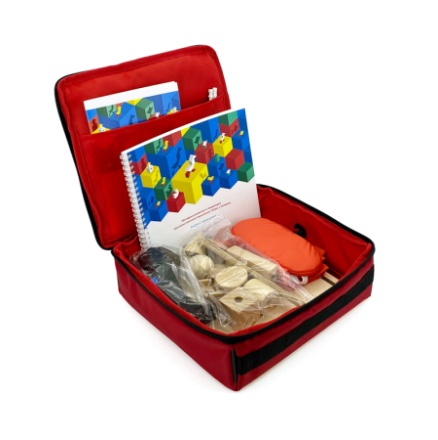 	Методика развития и коррекции пространственного мышления «Игры с тенями». (Методика Вялых О. А.).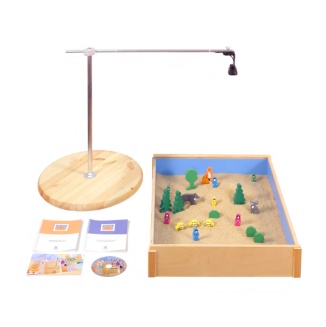 Коррекционно-развивающая методика с видеорегистрацией «Песочная терапия».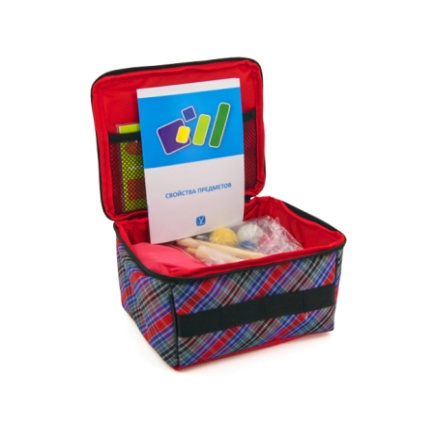 	 «Сенсорика». Наборы методических материалов для развития и коррекции восприятия детей дошкольного и младшего школьного возраста.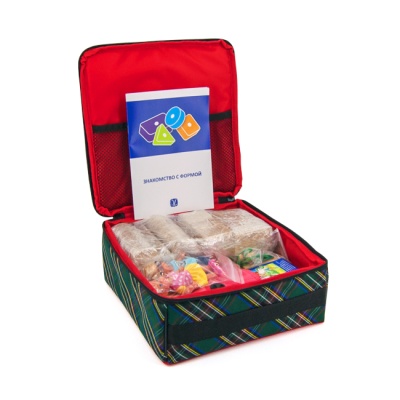 	Знакомство с формой. Сенсорный ящик.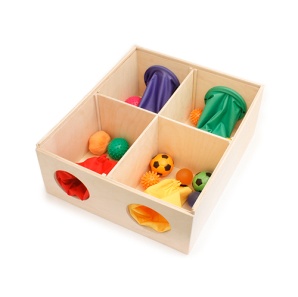 Тактильное домино.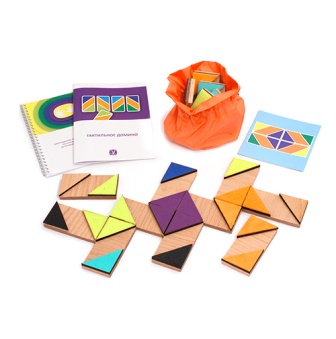 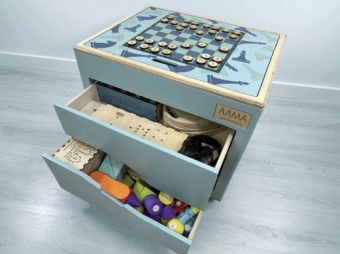 Инклюзивный куб Алма.Активное применение куб получил при работе с детьми с РАССенсорный уголок LumoMini с фиброволокнами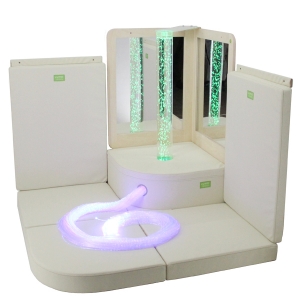 	Программно-дидактический комплекс для занятий с детьми с аутизмом и нарушениями интеллекта "А-спектр" (Мерсибо).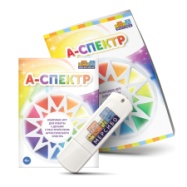 